214014, г. Смоленск, ул. Нахимсона, д. 15, офис 2; тел.: +7 (4812)68-88-65www.smoleducentre.ru; e-mail: smoleducentre@yandex.ru  О Т Ч Е Т  О РЕЗУЛЬТАТАХ НЕЗАВИСИМОЙ ЭКСПЕРТИЗЫ  ПО ОЦЕНКЕ КАЧЕСТВА УСЛОВИЙ ОКАЗАНИЯ УСЛУГ 	В соответствии с Договором оказания возмездных услуг № _____ от «____» __________2019 г.  Автономной некоммерческой организацией «Смоленский научно-образовательный центр» осуществлены работы по оценке качества условий оказания услуг в организации сферы культуры, являющейся Заказчиком.	Отчет составлен  в полном соответствии с рекомендациями Министерства труда и социальной защиты Российской Федерации "Расчет показателей, характеризующих общие критерии оценки качества условий оказания услуг организациями в сфере культуры, охраны здоровья, образования, социального обслуживания" (статья 12 Федерального закона от 5 декабря 2017 г., НР 392–ФЗ). Представленный отчет отражает процедуру проведения независимой экспертизы по оценке качества условий оказания услуг организациями в сфере культуры экспертами АНО "Смоленский научно-образовательный центр" (Директор – Мажар Елизавета Николаевна; Почтовый адрес организации: 214014, г. Смоленск, ул. Нахимсона, д. 15, офис 2; Электронный адрес: smoleducentre@yandex.ru; Телефоны:  +7 (903) 893-88-65, +7 (4812) 68-88-65).Официальная информация об организации сферы культуры, в отношении которой проведена независимая оценка качества:Полное официальное наименование организации, подлежащей процедуре  оценки качества условий оказания услуг:Муниципальное бюджетное учреждение культуры «Вяземский историко-краеведческий музей» (МБУК ВИКМ)Почтовый адрес организации: 215110, Смоленская область, г. Вязьма, пл. Советская, дом 3Адрес сайта организации: http://vyazma.museum67.ru/Электронный адрес организации: vzm_ikm@mail.ru 
Телефон организации: 8(48131) 4-13-16Руководитель  организации: Селявина Ольга Еркешевна Контактная информация руководителя:номер сотового телефона 8910-113-43-49e-mail: seljavina@mail.ru Ответственный за процедуру оценки качества оказания услуг:Селявина Ольга Еркешевна, директор муниципального бюджетного учреждения культуры «Вяземский историко-краеведческий музей» (МБУК ВИКМ)номер сотового телефона:    8910-113-43-49e-mail:      seljavina@mail.ru Дополнительная информация об организации:     Вяземский историко-краеведческий музей был торжественно открыт 5 ноября 1970 года как филиал Смоленского музея-заповедника. Вяземский музей был воссоздан после Великой Отечественной войны взамен утраченного в период оккупации довоенного музея благодаря подвижническому труду и таланту двух незаурядных учителей краеведов школы № 20 (ныне № 5) Пантелеймона Михайловича Запорина и Степана Ильича Борисова. Как муниципальное культурное учреждение «Вяземский историко-краеведческий музей» создан 27 февраля 2006 года (Постановление Главы муниципального образования «Вяземский район» Смоленской области № 80). Однако музейная традиция в Вязьме уходит в далекое прошлое: первый музей был открыт в августе 1912 года в рамках празднования 100-летия Отечественной войны 1812 года. 	Уникальная экспозиция музея делает его одним из главных объектов хранения исторической памяти не только Смоленщины, но и России. Вяземский историко-краеведческий музей прошел через многие перипетии истории ХХ века, сохранив для людей уникальное историческое наследие прошлых эпох. После Великой Отечественной войны музей возродился лишь в 1970 году. 	В 1990 году Вяземский историко-краеведческий музей вышел из состава Смоленского музея-заповедника и стал муниципальным. Современная экспозиция музея охватывает период с древнейших времен до середины 60-х годов XX века. Фонды музея на 31 декабря 2018 года насчитывают  21 353 музейных предмета. 	Историко-краеведческий музей располагается в приделе церкви Рождества Богородицы – памятника истории и культуры XVIII века. В состав музея входит выставочный зал (г. Вязьма, ул. Ленина, д.1/2), где ежемесячно проходят выставки работ художников или коллекций из фондов разных музеев страны. Вяземский историко-краеведческий музей играет огромную роль в социально-культурном развитии региона. Он является одним из перспективных объектов в туристско-экскурсионной деятельности. В связи с этим очень важно, чтобы на высоком уровне была не только профессиональная деятельность, но и качество условий оказания услуг всем категориям посетителей, в том числе и людям с ограниченными возможностями здоровья. I. Расчет показателей, характеризующих критерий оценки качества «ОТКРЫТОСТЬ И ДОСТУПНОСТЬ ИНФОРМАЦИИ ОБ ОРГАНИЗАЦИИ СФЕРЫ  КУЛЬТУРЫ»а) Соответствие информации  о деятельности организации  сферы культуры, размещенной на общедоступных информационных ресурсах, её содержанию и порядку (форме), установленным законодательными и иными нормативными правовыми актами Российской Федерации.Анализ материалов, размещенных на информационных стендах в помещениях организации:       На стендах в помещении Вяземского историко-краеведческого музея размещена наиболее важная для посетителей информация: официальное название учреждения, контакты ответственных лиц, инструкция для посетителей, перечень тематических экскурсий в музее, приказ о платных услугах, перечень лиц, имеющих право на бесплатное (льготное) посещение музея и др. Для посетителей музея важной является просветительская информация: список памятных дат, список Почетных граждан города Вязьма и Почетных граждан Вяземского района, информация об основоположниках вяземского краеведения и т.д.  Большое внимание руководство музея уделяет безопасности жизнедеятельности, поэтому в вестибюле размещены памятки: «План эвакуации», «Телефоны для экстренного реагирования», «Предупредительно-защитные меры», «Инструкция о действиях при пожаре» и др. В целом, имеющуюся в помещении музея официальную и дополнительную информацию для посетителей, можно считать вполне достаточной.  Анализ материалов,  размещенных на официальном сайте в сети интернет:        МБУК «Вяземский историко-краеведческий музей» имеет собственный официальный сайт, размещенный в сети Интернет по адресу: http://vyazma.museum67.ru/muzej/. Сайт в полной мере соответствует техническим и информационным требованиям, установленным законодательными и иными нормативными правовыми актами Российской Федерации. На сайте имеется официальное название учреждения, контактная информация, нормативные документы (Устав, Постановление  о создании учреждения, приказ о назначении директора и др.), планы финансово-хозяйственной деятельности, бухгалтерская отчетность, муниципальные задания, акты проверки, перечень услуг с указанием цен и др. Важно для потребителей услуг, что на сайте широко представлена деятельность музея, дана лаконичная информация о фондах, экспозиции, выставках; имеется фотогалерея и видеоматериалы, архивные документы и многое другое. На официальном сайте имеются разделы, необходимые для взаимодействия с потребителями услуг. В целом, информацию на официальном сайте МБУК «Вяземский историко-краеведческий музей» можно считать достаточной для потребителей услуг. Кроме того, деятельность Вяземского краеведческого музея освещена в социальных сетях (Instagram и vk.com), средствах массовой информации (газеты: «Вяземский вестник», «Авось-ка», «Мой город Вязьма, «Строчка в точку», «Новый формат»; телевидение:  «Вязьма-ТВ», ВГТРК «Смоленск» и «Звезда», «Россия-1», «НТВ»).          Расчет показателя соответствия информации  о деятельности организации  сферы культуры, размещенной на общедоступных информационных ресурсах, её содержанию и порядку (форме), установленным законодательными и иными нормативными правовыми актами Российской Федерации (Пинф.), осуществляется в соответствии с рекомендациями Министерства труда и социальной защиты Российской Федерации «Расчет показателей, характеризующих общие критерии оценки качества условий оказания услуг организациями в сфере культуры, охраны здоровья, образования, социального обслуживания» и определяется по формуле (1.1), включающей следующие показателиИстенд (количество информации, размещенной на информационных стендах в помещении организации) = 10Исайт (количество информации, размещенной на официальном сайте организации сферы культуры в сети «Интернет») = 10Инорм (количество информации, размещение которой на общедоступных информационных ресурсах установлено законодательными и иными нормативными правовыми  актами Российской Федерации) = 10.  Основание: Приказ Министерства культуры Российской Федерации от 20 февраля 2015 года N 277 «Об утверждении требований к содержанию и форме предоставления информации о деятельности организаций культуры, размещаемой на официальных сайтах уполномоченного федерального органа исполнительной власти, органов государственной власти субъектов Российской Федерации, органов местного самоуправления и организаций культуры в сети «Интернет».Пинф. (значение показателя «Соответствие информации, размещенной на общедоступных информационных ресурсах требованиям, установленным законодательными и иными нормативными правовыми актами РФ») определяется по формуле (1.1) и составляет для данной организации 100 баллов.Таким образом,  итоговый показатель оценки качества  «Соответствие информации  о деятельности организации  сферы культуры, размещенной на общедоступных информационных ресурсах, её содержанию и порядку (форме), установленным законодательными и иными нормативными правовыми актами Российской Федерации» в организации сферы культуры муниципальное бюджетное учреждение культуры «Вяземский историко-краеведческий музей» составляет 100 баллов. б)  Значение  показателя оценки качества «Наличие на официальном сайте организации сферы культуры информации о дистанционных способах обратной связи и взаимодействия с получателями услуг  и их функционирование»Анализ наличия на официальном сайте Организации сферы культуры информации о дистанционных способах обратной связи и взаимодействия с получателями услуг:       На официальном сайте МБУК «Вяземский историко-краеведческий музей» имеются технические возможности для организации дистанционных способов обратной связи и взаимодействия с получателями услуг. Так, например, указана контактная информация (абонентский номер телефона: +7 (48131) 4-13-16 и адрес электронной почты: vzm_ikm@mail.ru),  действуют электронные сервисы для подачи электронных обращений и предложений  (Интернет-приемная: http://vyazma.museum67.ru/priemnaya/). На сайте действует раздел для выражения мнений о качестве услуг «Независимая оценка» (http://vyazma.museum67.ru/nezavisimaya-ocenka/); имеется гиперссылка на анкету для потребителей услуг (http://vyazma.museum67.ru/otzyvy). Посетители музея активно используют возможности электронной «Книги отзывов», где сказано много добрых слов о работе музея  (http://vyazma.museum67.ru/otzyvy/). Таким образом, официальный сайт дает возможности эффективного взаимодействия с потребителями услуг.Расчет показателя оценки качества «Наличие на официальном сайте организации сферы культуры информации о дистанционных способах обратной связи и взаимодействия с получателями услуг и их функционирование» (П дист.):Сдист. (количество функционирующих дистанционных способов взаимодействия с получателями услуг, информация о которых размещена на официальном сайте организации сферы культуры) = 5Тдист. (количество баллов за каждый дистанционный способ взаимодействия). За каждый способ – по 30 баллов. При наличии и функционировании более трех дистанционных способов взаимодействия дается максимальное количество – 100 баллов.Определенный  по формуле (1.2)  показатель  Пдист. = 100 баллов.Таким образом, показатель оценки качества «Наличие на официальном сайте организации сферы культуры информации о дистанционных способах обратной связи и взаимодействия с получателями услуг  и их функционирование» (Пдист.) для организации сферы культуры муниципальное бюджетное учреждение культуры «Вяземский историко-краеведческий музей» составляет 100 баллов.в) Значение показателя оценки качества «Доля получателей услуг, удовлетворенных открытостью, полнотой и доступностью информации о деятельности организации сферы культуры, размещенной на информационных стендах в помещении организации, на официальном сайте организации сферы культуры».     Для расчета данного показателя (Поткр.уд) были использованы различные методы получения информации от потребителей услуг (анкетирование, опрос и др.). Всего было опрошено 105 человек, из них 103 выразили удовлетворенность полнотой и доступностью информации на стендах, размещенных в помещении музея. Удовлетворенность информацией на официальном сайте высказали все 105 человек. Расчет производился по формуле (1.3),  включающей следующие показатели:Чобщ. (общее число опрошенных получателей услуг) = 105 человекУстенд (общее число получателей услуг, удовлетворенных открытостью, полнотой и доступностью информации о деятельности организации сферы культуры, размещенной на информационных стендах в помещении организации) = 103 человекаУсайт (общее число получателей услуг, удовлетворенных открытостью, полнотой и доступностью информации о деятельности организации сферы культуры, размещенной на официальном сайте организации) = 105 человек    Исходя из проведенных расчетов, доля получателей услуг, удовлетворенных открытостью, полнотой и доступностью информации о деятельности организации сферы культуры, размещенной на информационных стендах в помещении организации, на официальном сайте Поткр.уд. = 99 баллов.     Таким образом, показатель оценки качества «Доля получателей услуг, удовлетворенных открытостью, полнотой и доступностью информации о деятельности организации сферы культуры, размещенной на информационных стендах в помещении организации, на официальном сайте организации сферы культур» для организации муниципальное бюджетное учреждение культуры «Вяземский историко-краеведческий музей» составляет 99 баллов.II. Расчет показателей, характеризующих критерий оценки качества «КОМФОРТНОСТЬ УСЛОВИЙ ПРЕДОСТАВЛЕНИЯ УСЛУГ»а) Значение показателя оценки качества «Обеспечение в организации культуры комфортных условий предоставления услуг» Общий анализ состояния условий предоставления услуг:       МБУК «Вяземский историко-краеведческий музей» обеспечил весьма достойные условия для посетителей. В вестибюле оборудована зона отдыха, там имеются  мягкие стулья, журнальный столик и кресла. Навигация обеспечена за счет указателей направлений и табличек; в каждом зале работает музейный смотритель. Санитарно-гигиенические помещения расположены в отдельно стоящем здании, что вполне оправдано в данной ситуации. Транспортная доступность обеспечена наличием автобусных остановок в шаговой доступности; имеется парковка для автотранспорта. Записаться на получение услуг можно различными способами:  по телефону, на официальном сайте и при личном посещении.     Расчет показателя комфортных условий предоставления услуг (Пкомф. усл.) определяется по формуле (2.1), где:Скомф. (количество комфортных условий предоставления услуг) = 6Ткомф. (количество баллов за каждое комфортное условие предоставления услуг; по 20 баллов за каждое комфортное условие; при наличии пяти и более комфортных условий показатель  Пкомф. усл. принимает максимальное значение 100 баллов.В данном случае при наличии 6 комфортных условий показатель Пкомф. усл. = 100 баллов.     Таким образом, показатель оценки качества «Обеспечение в организации культуры комфортных условий предоставления услуг» для организации муниципальное бюджетное учреждение культуры «Вяземский историко-краеведческий музей» составляет  100 баллов.б) Значение показателя оценки качества «Доля получателей услуг, удовлетворенных комфортностью предоставления услуг организацией сферы культуры»       Для расчета данного показателя был организован опрос посетителей (анкетирование). Из 105 опрошенных посетителей 89 высказали удовлетворенность комфортностью предоставления услуг в Вяземском историко-краеведческом музее. Расчет показателя доли получателей услуг, удовлетворенных комфортностью предоставления, производился  по формуле (2.3),  включающей следующие показатели:Чобщ. (общее число опрошенных получателей услуг) = 105 человекУкомф. (число получателей услуг, удовлетворенных комфортностью предоставления услуг организацией сферы культуры) = 89 человекПкомф.уд. (доля получателей услуг, удовлетворенных комфортностью предоставления услуг организацией сферы культуры) = 84,8 баллов.      Таким образом, показатель оценки качества «Доля получателей услуг, удовлетворенных комфортностью предоставления услуг организацией сферы культуры» для организации Муниципальное бюджетное учреждение культуры «Вяземский историко-краеведческий музей» составляет 84,8 баллов.III. Расчет показателей, характеризующих критерий оценки качества «ДОСТУПНОСТЬ УСЛУГ ДЛЯ ИНВАЛИДОВ»а) Значение показателя оценки качества «Оборудование помещений организации культуры и прилегающей к ней территории с учетом доступности для инвалидов».Общий анализ состояния помещений организации культуры и прилегающей к ней территории с учетом доступности для инвалидов:      В Вяземском историко-краеведческом музее предпринимаются большие усилия по оборудованию безбарьерной среды в помещении и на прилегающей территории.  В частности, имеется выделенная стоянка для автотранспортных средств инвалидов. Распашные двери обеспечивают широкие дверные проемы, в которые свободно проходит инвалидная коляска.  Примечательно, что и в выставочном зале оборудованы широкие дверные проемы (двустворчатая дверь). В дальнейшем предстоит оборудовать  специальные санитарно-гигиенические помещения для инвалидов в имеющемся отдельно расположенном здании, где находятся места общего пользования.         Расчет показателя оценки качества «Оборудование помещений организации культуры и прилегающей к ней территории с учетом доступности для инвалидов» (Порг.дост.) производился по формуле (3.1) при наличии следующих показателей:Сорг.дост. (количество условий доступности организации для инвалидов) =  3Торг.дост. (количество баллов за каждое условие доступности организации для инвалидов; по 20 баллов за каждое условие). При наличии пяти и более условий доступности услуг для инвалидов показатель оценки качества (Порг.дост.) принимает максимальное значение 100 баллов. В данном случае Порг.дост.= 60 баллов.      Таким образом, показатель оценки качества «Оборудование помещений организации культуры и прилегающей к ней территории с учетом доступности для инвалидов» для организации муниципальное бюджетное учреждение культуры «Вяземский историко-краеведческий музе» составляет 60 баллов. б) Значение показателя оценки качества «Обеспечение в организации культуры условий доступности, позволяющих инвалидам получать услуги наравне с другими»Общий анализ состояния  условий доступности для инвалидов в организации:         В Вяземском историко-краеведческом музее начата работа по созданию условий, позволяющих инвалидам получать услуги наравне с другими. В настоящее время обеспечено дублирование надписей: таблички со с шрифтом Брайля указывают направление движения. Функционирует альтернативная версия официального сайта для инвалидов по зрению. Проведен инструктаж работников музея по сопровождению инвалидов в помещениях и на прилегающей территории (приказ директора МБУК «ВИКМ» от 01.03.2016 №17), что дает право  на оказание соответствующей помощи инвалидам.  В дальнейшем предстоит продолжить начатую работу: обеспечить дублирование для инвалидов по слуху и зрению звуковой и зрительной информации; обеспечить предоставление услуг в дистанционном режиме (виртуальные выставки и т.д.).     Расчет показателя «Обеспечение в организации культуры условий доступности, позволяющих инвалидам получать услуги наравне с другими» (Пуслуг дост.) производился по формуле (3.2) при наличии следующих показателей:Суслуг дост. (условий доступности, позволяющих инвалидам получать услуги наравне с другими) = 3Туслуг дост. (количество баллов за каждое условие доступности, позволяющих инвалидам получать услуги наравне с другими; по 20 баллов за каждое условие). При наличии пяти и более условий,  позволяющих инвалидам получать услуги наравне с другими, показатель оценки качества (Пуслуг дост.) принимает максимальное значение 100 баллов. В данном случае  показатель оценки качества Пуслуг дост. = 60 баллов.        Таким образом, показатель оценки качества «Обеспечение в организации культуры условий доступности, позволяющих инвалидам получать услуги наравне с другими» для организации муниципальное бюджетное учреждение культуры «Вяземский историко-краеведческий музей» составляет 60 баллов.в) Значение показателя оценки качества «Доля получателей услуг, удовлетворенных доступностью услуг для инвалидов»        Для определения значения данного показателя была использована информация, полученная в результате телефонного опроса потребителей услуг, в числе которых были представители Вяземской городской организации Всероссийского общества инвалидов. Они рассказали о большой совместной работе и проводимых на базе музея мероприятиях. Особо было отмечено внимательное и доброжелательное отношение сотрудников к потребностям инвалидов. Телефонный опрос показал высокую степень удовлетворенности условиями оказания услуг для инвалидов, несмотря на имеющиеся проблемы. Всего было опрошено 7 человек, из них 5 человек высказали замечания и пожелания по дальнейшему благоустройству безбарьерной и доступной среды. Расчет показателя доли получателей услуг, удовлетворенных доступностью услуг для инвалидов (Пдост.уд), производился  по формуле (3.3), включающей следующие показатели: Чинв. (число опрошенных получателей услуг-инвалидов) = 7 человекУдост. (число получателей услуг-инвалидов, удовлетворенных доступностью услуг для инвалидов) = 5 человекВ данном случае показатель Пдост.уд = 71,4 баллов.       Таким образом, показатель оценки качества «Доля получателей услуг, удовлетворенных доступностью услуг для инвалидов» для организации муниципальное бюджетное учреждение культуры «Вяземский историко-краеведческий музей» составляет 71, 4 баллов. IV. Расчет показателей, характеризующих критерий оценки качества «ДОБРОЖЕЛАТЕЛЬНОСТЬ, ВЕЖЛИВОСТЬ РАБОТНИКОВ ОРГАНИЗАЦИИ СФЕРЫ КУЛЬТУРЫ»а) Значение показателя оценки качества «Доля получателей услуг, удовлетворенных доброжелательностью, вежливостью работников организации культуры, обеспечивающих первичный контакт и информирование получателя услуги при непосредственном обращении в организацию сферы культуры»        При расчете данного показателя была использована информация от потребителей услуг, полученная в результате анкетирования, опроса и других методов взаимодействия с потребителями услуг. Расчет показателя доли получателей услуг, удовлетворенных доброжелательностью, вежливостью работников организации культуры, обеспечивающих первичный контакт и информирование получателя услуги при непосредственном обращении в организацию сферы культуры (Пперв.конт.уд.) осуществлялся по формуле  (4.1),  включающей следующие показатели: Чобщ. (общее число опрошенных получателей услуг) = 105 человекУперв.конт. (число получателей услуг, удовлетворенных доброжелательностью, вежливостью работников организации культуры, обеспечивающих первичный контакт и информирование получателя услуги при непосредственном обращении в организацию сферы культуры) = 105 человекВ данном случае показатель Пперв.конт.уд.= 100 баллов.      Таким образом, показатель оценки качества «Доля получателей услуг, удовлетворенных доброжелательностью, вежливостью работников организации культуры, обеспечивающих первичный контакт и информирование получателя услуги при непосредственном обращении в организацию сферы культуры» для организации муниципальное бюджетное учреждение культуры «Вяземский историко-краеведческий музей» составляет 100 баллов.б) Значение показателя оценки качества «Доля получателей услуг, удовлетворенных доброжелательностью, вежливостью работников организации культуры, обеспечивающих непосредственное оказание услуги при обращении в организацию сферы культуры»       Для получения  данного показателя была использована информация от потребителей услуг, полученная в результате опроса и анкетирования потребителей услуг. Расчет показателя доли получателей услуг, удовлетворенных доброжелательностью, вежливостью работников организации культуры, обеспечивающих непосредственное оказание услуги при обращении в организацию сферы культуры (Показ.услуг .уд.) осуществлялся по формуле  (4.2) при наличии следующих показателей: Чобщ. (общее число опрошенных получателей услуг) = 105 человек Уоказ.услуг. (число получателей услуг, удовлетворенных доброжелательностью, вежливостью работников организации культуры, обеспечивающих непосредственное оказание услуги при обращении в организацию сферы культуры) = 105 человекВ данном случае показатель Показ.услуг .уд. = 100 баллов.       Таким образом, показатель оценки качества «Доля получателей услуг, удовлетворенных доброжелательностью, вежливостью работников организации культуры, обеспечивающих непосредственное оказание услуги при обращении в организацию сферы культуры» для организации муниципальное бюджетное учреждение культуры «Вяземский историко-краеведческий музей» составляет 100 баллов.в) Значение показателя оценки качества «Доля получателей услуг, удовлетворенных доброжелательностью, вежливостью работников организации культуры при использовании дистанционных форм взаимодействия»          При расчете показателя (Пвежл.дист.уд.) использовалась  информация, полученная в результате анкетирования и опроса потребителей услуг. Расчет показателя доли получателей услуг, удовлетворенных доброжелательностью, вежливостью работников организации культуры при использовании дистанционных форм взаимодействия проводился по формуле  (4.3),  включающей следующие показатели: Чобщ. (общее число опрошенных получателей услуг) = 105 человек Увежл.дист. (число получателей услуг, удовлетворенных доброжелательностью, вежливостью работников организации культуры при использовании дистанционных форм взаимодействия) = 105 человекВ данном случае показатель Пвежл.дист.уд.= 100 баллов         Таким образом, показатель оценки качества «Доля получателей услуг, удовлетворенных доброжелательностью, вежливостью работников организации культуры при использовании дистанционных форм взаимодействия» для организации муниципальное бюджетное учреждение культуры «Вяземский историко-краеведческий музей»  составляет 100 баллов.V. Расчет показателей, характеризующих критерий оценки качества «УДОВЛЕТВОРЕННОСТЬ УСЛОВИЯМИ ОКАЗАНИЯ УСЛУГ»а) Значение показателя оценки качества «Доля получателей услуг, которые готовы рекомендовать организацию сферы культуры родственникам и знакомым (могли бы ее рекомендовать, если бы была возможность выбора организации сферы культуры)»      Расчет показателя (Преком.) доли получателей услуг, которые готовы рекомендовать организацию сферы культуры родственникам и знакомым (могли бы ее рекомендовать, если бы была возможность выбора организации сферы культуры)  производился по формуле  (5.1) на основании опроса потребителей услуг при наличии следующих показателей: Чобщ. (общее число опрошенных получателей услуг) = 105 человек Уреком.. (число получателей услуг, удовлетворенных доброжелательностью, вежливостью работников организации культуры, обеспечивающих непосредственное оказание услуги при обращении в организацию сферы культуры) = 103 человекаВ данном случае показатель Преком. = 98,1 баллов.         Таким образом, показатель  оценки качества «Доля получателей услуг, которые готовы рекомендовать организацию сферы культуры родственникам и знакомым (могли бы ее рекомендовать, если бы была возможность выбора организации сферы культуры)» для организации муниципальное бюджетное учреждение культуры «Вяземский историко-краеведческий музей» составляет 98,1 баллов.б) Значение показателя оценки качества «Доля получателей услуг, удовлетворенных организационными условиями предоставления услуг в организации сферы культуры»      Расчет показателя (Порг.усл.уд.) доли получателей услуг, удовлетворенных организационными условиями предоставления услуг в организации сферы культуры  производился по формуле  (5.2) на основании опроса потребителей услуг при наличии следующих показателей: Чобщ. (общее число опрошенных получателей услуг) = 105 человекУорг.усл. (число получателей услуг, удовлетворенных организационными условиями предоставления услуг в организации сферы культуры) = 105 человекВ данном случае показатель Порг.усл.уд. = 100 баллов.        Таким образом, показатель оценки качества «Доля получателей услуг, удовлетворенных организационными условиями предоставления услуг в организации сферы культуры» для организации муниципальное бюджетное учреждение культуры «Вяземский историко-краеведческий музей» составляет 100 баллов.в) Значение показателя оценки качества «Доля получателей услуг, удовлетворенных в целом условиями оказания услуг в организации сферы культуры»      Расчет показателя (Пуд.) доли получателей услуг, удовлетворенных в целом условиями оказания услуг в организации сферы культуры производился по формуле  (5.3) на основании опроса потребителей услуг при наличии следующих показателей: Чобщ. (общее число опрошенных получателей услуг) = 105 человек Ууд. (число получателей услуг, удовлетворенных в целом условиями предоставления услуг в организации сферы культуры) = 105 человекВ данном случае показатель Пуд. = 100 баллов.      Таким образом, показатель оценки качества «Доля получателей услуг, удовлетворенных в целом условиями оказания услуг в организации сферы культуры» для организации муниципальное бюджетное учреждение культуры «Вяземский историко-краеведческий музей» составляет 100 баллов.VI.  ПОКАЗАТЕЛИ ОЦЕНКИ КАЧЕСТВА УСЛОВИЙ ОКАЗАНИЯ УСЛУГ ОРГАНИЗАЦИЯМИ СФЕРЫ КУЛЬТУРЫ.а) Показатель оценки качества по организации сферы культуры, в отношении которой проведена независимая оценка качества.    Показатель оценки качества организации,  подлежащей независимой экспертизе, рассчитывается по формуле (6):Sn=  сумма  Кm / 5,где:Sn – показатель оценки качества n-ой организации;Кm – средневзвешенная сумма показателей, характеризующих m-ный критерий для данной (n-ой) организации, рассчитываемая по формулам:К1 = (0,3 х Пинф + 0,3 х Пдист + 0,4 х Поткр.уд.)К2 = (0,5 х Пкомф.усл. + 0,5 х Пкомф.уд.)К3 = (0,3 х Порг.дост. + 0,4 х Пуслуг.дост. + 0,3 х Пдост.уд.)К4 = (0,4 х Пперв.конт.уд. + 0,4 х Показ.услуг уд. + 0,2 х Пвежл.дист.уд.)К5 = (0,3 х Преком. + 0,2 х Порг.усл.уд. + 0,5 х Пуд.)         Все показатели:  Пинф ... Пуд. – показатели оценки качества, характеризующие общие оценки критерия качества в организации сферы культуры, рассчитанные по формулам, приведенным в рекомендациях Министерства труда и социальной защиты Российской Федерации «Расчет показателей, характеризующих общие критерии оценки качества условий оказания услуг организациями в сфере культуры, охраны здоровья, образования, социального обслуживания» (пункты: 1–5).       Максимальное значение показателя оценки качества по организации сферы культуры составляет 100 баллов. При этом для организаций сферы культуры (в отличие от организаций сферы обслуживания, охраны здоровья и др.) не применяется для оценки показатель «Время ожидания предоставления услуги» (Пожид.), что объективно делает необходимым увеличение коэффициентов до 0,5 в показателе К2.Расчет показателя оценки качества по организации сферы культуры Муниципальное бюджетное учреждение культуры «Вяземский историко-краеведческий музей»  К1 = (0,3 х 100 + 0,3 х 100 + 0,4 х 99) = 99,6К2 = (0,5 х 100 + 0,5 х 84,8) = 92,4К3 = (0,3 х 60 + 0,4 х 60 + 0,3 х 71,4) = 63,4К4 = (0,4 х 100 + 0,4 х 100 + 0,2 х 100) = 100К5 = (0,3 х 98,1 + 0,2 х 100 + 0,5 х 100)  = 99,4сумма  Кm = 454,8Sn = 454,8 / 5 = 90,96        Округляем:  91 балл.       Таким образом, показатель оценки качества по организации сферы культуры муниципальное бюджетное учреждение культуры «Вяземский историко-краеведческий музей» составляет 91 балл.       Пожелания по улучшению качества условий оказания услуг в организации сферы культуры Муниципальное бюджетное учреждение культуры «Вяземский историко-краеведческий музей»:- Музей работает на высоком профессиональном уровне и является одним из важнейших объектов в социально-культурном развитии региона. В дальнейшем необходимо продолжить работу по обустройству доступной среды для людей с ограниченными возможностями здоровья  и инвалидов.Директор АНО «Смоленский научно-образовательный Центр», доктор педагогических наук, доцент                                 Е.Н. Мажар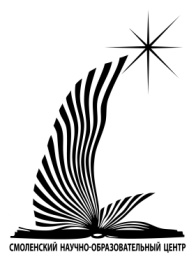 Автономная некоМмерческая организация«Смоленский научно-образовательный центр»